Publicado en MADRID el 07/05/2019 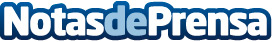 Solán de Cabras vuelve a teñirse de rosa en la Carrera de la Mujer de MadridSolán de Cabras participará en la Carrera de la Mujer de Madrid con su botella rosa solidaria el domingo 12 de mayoDatos de contacto:Sofía FelipeNota de prensa publicada en: https://www.notasdeprensa.es/solan-de-cabras-vuelve-a-tenirse-de-rosa-en-la Categorias: Nacional Gastronomía Sociedad Madrid Entretenimiento Otros deportes Recursos humanos http://www.notasdeprensa.es